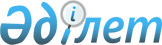 О проекте решения Совета Евразийской экономической комиссии "Об утверждении Перечня товаров и ставок, в отношении которых в течение переходного периода Республикой Армения применяются ставки ввозных таможенных пошлин, отличные от ставок Единого таможенного тарифа Евразийского экономического союза"Решение Коллегии Евразийской экономической комиссии от 2 декабря 2014 года № 218

      В связи с подписанием 10 октября 2014 г. Договора о присоединении Республики Армения к Договору о Евразийском экономическом союзе от 29 мая 2014 года, с учетом пункта 40 приложения № 3 к указанному Договору и в соответствии со статьей 42 Договора о Евразийском экономическом союзе от 29 мая 2014 года Коллегия Евразийской экономической комиссии решила:



      1. Одобрить проект решения Совета Евразийской экономической комиссии «Об утверждении Перечня товаров и ставок, в отношении которых в течение переходного периода Республикой Армения применяются ставки ввозных таможенных пошлин, отличные от ставок Единого таможенного тарифа Евразийского экономического союза» (прилагается) и внести его для рассмотрения на очередном заседании Совета Евразийской экономической комиссии.



      2. Настоящее Решение вступает в силу по истечении 30 календарных дней с даты его официального опубликования.      Председатель Коллегии

      Евразийской экономической комиссии         В. Христенко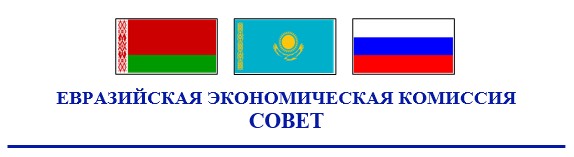  

РЕШЕНИЕ « »          2014 г.           №                        г.  Об утверждении Перечня товаров и ставок, в отношении которых

в течение переходного периода Республикой Армения применяются

ставки ввозных таможенных пошлин, отличные от ставок Единого

таможенного тарифа Евразийского экономического союза      В связи с подписанием 10 октября 2014 г. Договора о присоединении Республики Армения к Договору о Евразийском экономическом союзе от 29 мая 2014 года, с учетом пункта 40 приложения № 3 к указанному Договору и в соответствии со статьей 42 Договора о Евразийском экономическом союзе от 29 мая 2014 года Совет Евразийской экономической комиссии решил:

      1. Утвердить прилагаемый Перечень товаров и ставок, в отношении которых в течение переходного периода Республикой Армения применяются ставки ввозных таможенных пошлин, отличные от ставок Единого таможенного тарифа Евразийского экономического союза.

      2. Настоящее Решение вступает в силу по истечении 10 календарных дней с даты его официального опубликования, но не ранее даты вступления в силу Договора от 10 октября 2014 года о присоединении Республики Армения к Договору о Евразийском экономическом союзе от 29 мая 2014 года.УТВЕРЖДЕН              

Решением Совета           

Евразийской экономической комиссии

от   2014 г. №         ПЕРЕЧЕНЬ

товаров и ставок, в отношении которых в течение переходного

периода Республикой Армения применяются ставки ввозных

таможенных пошлин, отличные от ставок

Единого таможенного тарифа

Евразийского экономического союза___________________________________________________      *Ставки ввозных таможенных пошлин применяются с 1 января, в 2015 году – с даты вступления в силу Договора от 10 октября 2014 года о присоединении Республики Армения к Договору о Евразийском экономическом союзе от 29 мая 2014 года.
					© 2012. РГП на ПХВ «Институт законодательства и правовой информации Республики Казахстан» Министерства юстиции Республики Казахстан
				Члены Совета Евразийской экономической комиссии:Члены Совета Евразийской экономической комиссии:Члены Совета Евразийской экономической комиссии:От Республики

БеларусьС. РумасОт Республики

КазахстанБ. СагинтаевОт Российской

ФедерацииИ. ШуваловКод

ТН ВЭДНаименование позицииСтавка ввозной таможенной пошлины

(в процентах от таможенной стоимости либо в евро, либо в долларах США)*Ставка ввозной таможенной пошлины

(в процентах от таможенной стоимости либо в евро, либо в долларах США)*Ставка ввозной таможенной пошлины

(в процентах от таможенной стоимости либо в евро, либо в долларах США)*Ставка ввозной таможенной пошлины

(в процентах от таможенной стоимости либо в евро, либо в долларах США)*Ставка ввозной таможенной пошлины

(в процентах от таможенной стоимости либо в евро, либо в долларах США)*Ставка ввозной таможенной пошлины

(в процентах от таможенной стоимости либо в евро, либо в долларах США)*Ставка ввозной таможенной пошлины

(в процентах от таможенной стоимости либо в евро, либо в долларах США)*Ставка ввозной таможенной пошлины

(в процентах от таможенной стоимости либо в евро, либо в долларах США)*Код

ТН ВЭДНаименование позициина

2015 годна 

2016 годна 

2017 годна 

2018 годна 

2019 годна 

2020 годна 

2021 годна 

2022 год0202 10 000 8– – – прочие1010101012,51525ставка ЕТТ0202 30 900 8– – – – прочие1010101012,51525ставка ЕТТ0203 12 110 9– – – – – прочие10101010101015ставка ЕТТ0203 21 100 9– – – – прочие10101010101015ставка ЕТТ0203 21 900 9– – – – прочие10101010101015ставка ЕТТ0203 22 110 9– – – – – прочие10101010101015ставка ЕТТ0203 22 190 9– – – – – прочие10101010101015ставка ЕТТ0203 22 900 9– – – – прочие10101010101015ставка ЕТТ0203 29 130 9– – – – – прочие10101010101015ставка ЕТТ0203 29 150 9– – – – – прочие10101010101015ставка ЕТТ0203 29 550 3– – – – – – – тримминг10101010101015ставка ЕТТ0203 29 550 9– – – – – – – прочее10101010101015ставка ЕТТ0203 29 590 9– – – – – – прочая10101010101015ставка ЕТТ0203 29 900 3– – – – – тримминг10101010101015ставка ЕТТ0203 29 900 9– – – – – прочая10101010101015ставка ЕТТ0207 12 100 9– – – – прочие10101418222550ставка ЕТТ0207 12 900 9– – – – прочие10101418222550ставка ЕТТ0207 13 300 9– – – – – – прочие10101418222550ставка ЕТТ0207 13 500 9– – – – – – прочие10101418222550ставка ЕТТ0207 14 100 9– – – – – прочее10101418222550ставка ЕТТ0207 14 200 9– – – – – – прочие10101418222550ставка ЕТТ0207 14 300 9– – – – – – прочие10101418222550ставка ЕТТ0207 14 500 9– – – – – – прочие10101418222550ставка ЕТТ0207 14 600 9– – – – – – прочие10101418222550ставка ЕТТ0207 14 700 9– – – – – – прочие10101418222550ставка ЕТТ0207 14 910 9– – – – – прочая10101418222550ставка ЕТТ0207 14 990 9– – – – – прочие10101418222550ставка ЕТТ0207 24 900 9– – – – прочие10101418222550ставка ЕТТ0207 25 100 9– – – – прочие10101418222550ставка ЕТТ0207 25 900 9– – – – прочие10101418222550ставка ЕТТ0207 26 800 9– – – – – – прочие10101418222550ставка ЕТТ0207 27 800 9– – – – – – прочие10101418222550ставка ЕТТ0207 41 800 9– – – – прочие10101418222550ставка ЕТТ0207 43 000 9– – – прочая10101418222550ставка ЕТТ0207 44 100 9– – – – – прочее10101418222550ставка ЕТТ0207 44 510 9– – – – – – прочие10101418222550ставка ЕТТ0207 45 100 9– – – – – прочее10101418222550ставка ЕТТ0207 45 510 9– – – – – – прочие10101418222550ставка ЕТТ0207 45 810 9– – – – – – прочие10101418222550ставка ЕТТ0207 45 930 9– – – – – – прочая10101418222550ставка ЕТТ0207 45 950 9– – – – – – прочая10101418222550ставка ЕТТ0209 10 110 0– – – свежий, охлажденный, замороженный, соленый или в рассоле1010101214ставка ЕТТставка ЕТТставка ЕТТ0402 10 110 0– – – в первичных упаковках нетто-массой не более 2,5 кг1010101113ставка ЕТТставка ЕТТставка ЕТТ0402 10 190 0– – – прочие1010101113ставка ЕТТставка ЕТТставка ЕТТ0402 10 990 0– – – прочие1010101113ставка ЕТТставка ЕТТставка ЕТТ0402 21 110 0– – – – в первичных упаковках нетто-массой не более 2,5 кг1010101113ставка ЕТТставка ЕТТставка ЕТТ0402 21 170 0– – – – – с содержанием жира не более 11 мас.%1010101113ставка ЕТТставка ЕТТставка ЕТТ0402 21 190 0– – – – – с содержанием жира более 11 мас.%, но не более 27 мас.%1010101113ставка ЕТТставка ЕТТставка ЕТТ0402 21 990 0– – – – прочие1010101113ставка ЕТТставка ЕТТставка ЕТТ0402 29 910 0– – – – в первичных упаковках нетто-массой не более 2,5 кг1010101113ставка ЕТТставка ЕТТставка ЕТТ0402 29 990 0– – – – прочие1010101113ставка ЕТТставка ЕТТставка ЕТТ0402 99 310 0– – – – в первичных упаковках нетто-массой не более 2,5 кг1010101113ставка ЕТТставка ЕТТставка ЕТТ0402 99 390 0– – – – прочие1010101113ставка ЕТТставка ЕТТставка ЕТТ0402 99 990 0– – – – прочие1010101113ставка ЕТТставка ЕТТставка ЕТТ0405 10 110 0– – – – в первичных упаковках нетто-массой не более 

1 кг1010101113ставка ЕТТставка ЕТТставка ЕТТ0405 10 190 0– – – – прочее1010101113ставка ЕТТставка ЕТТставка ЕТТ0405 20 300 0– – с содержанием жира

60 мас.% или более, но не более 75 мас.%1010101213ставка ЕТТставка ЕТТставка ЕТТ0405 20 900 0– – с содержанием жира более 75 мас.%, но менее 80 мас.%1010101213ставка ЕТТставка ЕТТставка ЕТТ0405 90 100 0– – с содержанием жира 99,3 мас.% или более и с содержанием воды не более 0,5 мас.%1010101213ставка ЕТТставка ЕТТставка ЕТТ0701 10 000 0– семенной 0001234ставка ЕТТ0711 20 100 0– – для использования, кроме переработки на масло 1010101013ставка ЕТТставка ЕТТставка ЕТТ0713 10 100 0– – для посева0000369ставка ЕТТ0806 10 100 0– – столовых сортов1010107,5ставка ЕТТставка ЕТТставка ЕТТставка ЕТТ0806 10 900 0– – прочий1010107,5ставка ЕТТставка ЕТТставка ЕТТставка ЕТТ0806 20 100 0– – коринка1010107,5ставка ЕТТставка ЕТТставка ЕТТставка ЕТТ0806 20 300 0– – султана1010107,5ставка ЕТТставка ЕТТставка ЕТТставка ЕТТ0806 20 900 0– – прочий1010107,5ставка ЕТТставка ЕТТставка ЕТТставка ЕТТ0807 11 000 0– – арбузы1010107,5ставка ЕТТставка ЕТТставка ЕТТставка ЕТТ0807 19 000 0– – прочие1010107,5ставка ЕТТставка ЕТТставка ЕТТставка ЕТТ0809 10 000 0– абрикосы1010107,5ставка ЕТТставка ЕТТставка ЕТТставка ЕТТ0809 21 000 0– – кислая вишня (Prunus cerasus)1010107,5ставка ЕТТставка ЕТТставка ЕТТставка ЕТТ0809 29 000 0– – прочие1010107,5ставка ЕТТставка ЕТТставка ЕТТставка ЕТТ0809 30 100 0– – нектарины1010107,5ставка ЕТТставка ЕТТставка ЕТТставка ЕТТ0809 30 900 0– – прочие1010107,5ставка ЕТТставка ЕТТставка ЕТТставка ЕТТ0809 40 050 0– – сливы1010107,5ставка ЕТТставка ЕТТставка ЕТТставка ЕТТ0809 40 900 0– – терн1010107,5ставка ЕТТставка ЕТТставка ЕТТставка ЕТТ0813 10 000 0– абрикосы10101010ставка ЕТТставка ЕТТставка ЕТТставка ЕТТ0813 20 000 0– чернослив1010107,5ставка ЕТТставка ЕТТставка ЕТТставка ЕТТ0813 40 100 0– – персики, включая нектарины1010107,5ставка ЕТТставка ЕТТставка ЕТТставка ЕТТ0813 40 300 0– – груши1010107,5ставка ЕТТставка ЕТТставка ЕТТставка ЕТТ0902 10 000 1– – в одноразовой упаковке 10101011ставка ЕТТставка ЕТТставка ЕТТставка ЕТТ0902 10 000 9– – прочий10101011ставка ЕТТставка ЕТТставка ЕТТставка ЕТТ0902 30 000 1– – в одноразовой упаковке 10101011ставка ЕТТставка ЕТТставка ЕТТставка ЕТТ0902 30 000 9– – прочий10101011ставка ЕТТставка ЕТТставка ЕТТставка ЕТТ1001 11 000 0– – семенная00002ставка ЕТТставка ЕТТставка ЕТТ1001 91 900 0– – – прочие00002ставка ЕТТставка ЕТТставка ЕТТ1003 10 000 0– семенной00002ставка ЕТТставка ЕТТставка ЕТТ1003 90 000 0– прочий00002ставка ЕТТставка ЕТТставка ЕТТ1005 10 150 0– – – простые гибриды00002ставка ЕТТставка ЕТТставка ЕТТ1006 10 270 0– – – – – с отношением длины к ширине, равным 3 или более0000368ставка ЕТТ1006 10 920 0– – – – короткозерный0000368ставка ЕТТ1006 20 130 0– – – среднезерный0000368ставка ЕТТ1006 20 150 0– – – – с отношением длины к ширине более 2, но менее 30000368ставка ЕТТ1006 20 170 0– – – – с отношением длины к ширине, равным 3 или более0000368ставка ЕТТ1006 20 940 0– – – среднезерный0000368ставка ЕТТ1006 20 960 0– – – – с отношением длины к ширине более 2, но менее 30000368ставка ЕТТ1006 20 980 0– – – – с отношением длины к ширине, равным 3 или более0000368ставка ЕТТ1006 30 250 0– – – – – с отношением длины к ширине более 2, но

менее 30000368ставка ЕТТ1006 30 270 0– – – – – с отношением длины к ширине, равным 3 или более0000368ставка ЕТТ1006 30 460 0– – – – – с отношением длины к ширине более 2, но

менее 30000368ставка ЕТТ1006 30 480 0– – – – – с отношением длины к ширине, равным 3 или более0000368ставка ЕТТ1006 30 630 0– – – – среднезерный0000368ставка ЕТТ1006 30 650 0– – – – – с отношением длины к ширине более 2, но

менее 30000368ставка ЕТТ1006 30 670 0– – – – – с отношением длины к ширине, равным 3 или более0000368ставка ЕТТ1006 30 920 0– – – – короткозерный0000368ставка ЕТТ1006 30 940 0– – – – среднезерный0000368ставка ЕТТ1006 30 960 0– – – – – с отношением длины к ширине более 2, но

менее 30000368ставка ЕТТ1006 30 980 0– – – – – с отношением длины к ширине, равным 3 или более0000368ставка ЕТТ1006 40 000 0– дробленый рис0000368ставка ЕТТ1107 10 990 0– – – прочий00024ставка ЕТТставка ЕТТставка ЕТТ1107 20 000 0– поджаренный00024ставка ЕТТставка ЕТТставка ЕТТ1108 12 000 0– – кукурузный00036ставка ЕТТставка ЕТТставка ЕТТ1108 13 000 0– – картофельный00036ставка ЕТТставка ЕТТставка ЕТТ1108 14 000 0– – маниоковый00036ставка ЕТТставка ЕТТставка ЕТТ1108 19 900 0– – – прочий00036ставка ЕТТставка ЕТТставка ЕТТ1210 20 900 0– – прочие00002ставка ЕТТставка ЕТТставка ЕТТ1512 19 900 2– – – – подсолнечное масло или его фракции в первичных упаковках нетто-объемом 10 л или менее1010101213ставка ЕТТставка ЕТТставка ЕТТ1516 20 910 0– – – в первичных упаковках нетто-массой не более 1 кг1010101213ставка ЕТТставка ЕТТставка ЕТТ1516 20 980 1– – – – – – заменители какао-масла1010101011ставка ЕТТставка ЕТТставка ЕТТ1517 10 900 0– – прочий10101010101213ставка ЕТТ1517 90 990 0– – – прочие10101010101213ставка ЕТТ1604 15 190 0– – – – прочая101012ставка ЕТТставка ЕТТставка ЕТТставка ЕТТставка ЕТТ1702 30 900 1– – – – патока крахмальная0002ставка ЕТТставка ЕТТставка ЕТТставка ЕТТ1702 30 900 9– – – – прочие0002ставка ЕТТставка ЕТТставка ЕТТставка ЕТТ1901 10 000 0– детское питание, расфасованное для розничной продажи0000024ставка ЕТТ2102 10 310 0– – – сухие0000468ставка ЕТТ2102 10 900 0– – прочие0000468ставка ЕТТ2106 90 980 4– – – – пригодные для употребления в пищу смеси или готовые продукты из животных или растительных жиров или масел или их фракций, содержащие более 15 мас.% молочных жиров101010ставка ЕТТставка ЕТТставка ЕТТставка ЕТТставка ЕТТ2309 90 100 0– – растворимые рыбные продукты или продукты из морских млекопитающих животных00002ставка ЕТТставка ЕТТставка ЕТТ2309 90 310 0– – – – – – не содержащие молочных продуктов или содержащие менее 10 мас.% таких продуктов00002ставка ЕТТставка ЕТТставка ЕТТ2309 90 330 0– – – – – – содержащие не менее 10 мас.%, но менее 50 мас.% молочных продуктов00002ставка ЕТТставка ЕТТставка ЕТТ2309 90 350 0– – – – – – содержащие не менее 50 мас.%, но менее 75 мас.% молочных продуктов00002ставка ЕТТставка ЕТТставка ЕТТ2309 90 410 0– – – – – – не содержащие молочных продуктов или содержащие менее 10 мас.% таких продуктов00002ставка ЕТТставка ЕТТставка ЕТТ2309 90 510 0– – – – – – не содержащие молочных продуктов или содержащие менее 10 мас.% таких продуктов00002ставка ЕТТставка ЕТТставка ЕТТ2309 90 700 0– – – – не содержащие крахмала, глюкозы, сиропа глюкозы, мальтодекстрина или сиропа мальтодекстрина, но содержащие молочные продукты00002ставка ЕТТставка ЕТТставка ЕТТ2309 90 950 0– – – – – содержащие 49 мас.% или более хлорида холина, на органической или неорганической основе00002ставка ЕТТставка ЕТТставка ЕТТ2309 90 990 0– – – – – прочие00002ставка ЕТТставка ЕТТставка ЕТТ2401 20 350 0– – светлый табак теневой сушки 00002ставка ЕТТставка ЕТТставка ЕТТ2401 20 850 1– – – типа Вирджиния00002ставка ЕТТставка ЕТТставка ЕТТ2401 20 850 9– – – прочий00002ставка ЕТТставка ЕТТставка ЕТТ2401 20 950 0– – прочий 00002ставка ЕТТставка ЕТТставка ЕТТ2401 30 000 0– табачные отходы00002ставка ЕТТставка ЕТТставка ЕТТ2505 10 000 0– пески кремнистые и пески кварцевые00002ставка ЕТТставка ЕТТставка ЕТТ2509 00 000 0Мел00002ставка ЕТТставка ЕТТставка ЕТТ2520 10 000 0– гипс; ангидрит00002ставка ЕТТставка ЕТТставка ЕТТ2526 20 000 0– дробленый или молотый00002ставка ЕТТставка ЕТТставка ЕТТ2529 21 000 0– – с содержанием фторида кальция 97 мас.% или менее00246ставка ЕТТставка ЕТТставка ЕТТ2710 12 210 0– – – – – уайт-спирит00002ставка ЕТТставка ЕТТставка ЕТТ2710 12 411 0– – – – – – – – – – с октановым числом менее 80 (по исследовательскому методу)00002ставка ЕТТставка ЕТТставка ЕТТ2710 12 412 0– – – – – – – – – – с октановым числом 80 или более, но менее 92 (по исследовательскому методу)00002ставка ЕТТставка ЕТТставка ЕТТ2710 12 413 0– – – – – – – – – – с октановым числом 92 или более (по исследовательскому методу)00002ставка ЕТТставка ЕТТставка ЕТТ2710 12 419 0– – – – – – – – – прочие00002ставка ЕТТставка ЕТТставка ЕТТ2710 12 450 0– – – – – – – – с октановым числом 95 или более, но менее 98 (по исследовательскому методу)00002ставка ЕТТставка ЕТТставка ЕТТ2710 19 210 0– – – – – – топливо для реактивных двигателей00002ставка ЕТТставка ЕТТставка ЕТТ2710 19 290 0– – – – – прочие00002ставка ЕТТставка ЕТТставка ЕТТ2710 19 460 0– – – – – – с содержанием серы более 0,05 мас.%, но не более 0,2 мас.%00002ставка ЕТТставка ЕТТставка ЕТТ2710 19 820 0– – – – – – моторные масла, компрессорное смазочное масло, турбинное смазочное масло00002ставка ЕТТставка ЕТТставка ЕТТ2710 19 840 0– – – – – – жидкости для гидравлических целей00002ставка ЕТТставка ЕТТставка ЕТТ2710 19 860 0– – – – – – светлые масла, вазелиновое масло00002ставка ЕТТставка ЕТТставка ЕТТ2710 19 880 0– – – – – – масло для шестерен и масло для редукторов00002ставка ЕТТставка ЕТТставка ЕТТ2710 19 920 0– – – – – – составы для обработки металлов, масла для смазывания форм, антикоррозионные масла00002ставка ЕТТставка ЕТТставка ЕТТ2710 19 980 0– – – – – – прочие смазочные масла и прочие масла00002ставка ЕТТставка ЕТТставка ЕТТ2711 13 970 0– – – – прочие00002ставка ЕТТставка ЕТТставка ЕТТ2713 20 000 0– битум нефтяной00002ставка ЕТТставка ЕТТставка ЕТТ2804 21 000 0– – аргон00002ставка ЕТТставка ЕТТставка ЕТТ2806 10 000 0– хлорид водорода (кислота соляная)00002ставка ЕТТставка ЕТТставка ЕТТ2807 00 100 0– серная кислота00002ставка ЕТТставка ЕТТставка ЕТТ2808 00 000 0Азотная кислота; сульфоазотные кислоты00002ставка ЕТТставка ЕТТставка ЕТТ2809 20 000 0– фосфорная кислота и полифосфорные кислоты00002ставка ЕТТставка ЕТТставка ЕТТ2810 00 900 0– прочие00002ставка ЕТТставка ЕТТставка ЕТТ2814 20 000 0– аммиак в водном растворе00002ставка ЕТТставка ЕТТставка ЕТТ2815 11 000 0– – в твердом виде00002ставка ЕТТставка ЕТТставка ЕТТ2815 20 000 0– гидроксид калия (едкое кали)00002ставка ЕТТставка ЕТТставка ЕТТ2827 10 000 0– хлорид аммония00002ставка ЕТТставка ЕТТставка ЕТТ2829 90 100 0– – перхлораты00002ставка ЕТТставка ЕТТставка ЕТТ2830 10 000 0– сульфиды натрия00002ставка ЕТТставка ЕТТставка ЕТТ2830 90 850 0– – прочие00002ставка ЕТТставка ЕТТставка ЕТТ2832 10 000 0– сульфиты натрия00002ставка ЕТТставка ЕТТставка ЕТТ2833 11 000 0– – сульфат динатрия00002ставка ЕТТставка ЕТТставка ЕТТ2833 19 000 0– – прочие00002ставка ЕТТставка ЕТТставка ЕТТ2833 21 000 0– – магния00002ставка ЕТТставка ЕТТставка ЕТТ2833 22 000 0– – алюминия00002ставка ЕТТставка ЕТТставка ЕТТ2833 25 000 0– – меди00002ставка ЕТТставка ЕТТставка ЕТТ2833 27 000 0– – бария00002ставка ЕТТставка ЕТТставка ЕТТ2833 29 200 0– – – кадмия; хрома; цинка00002ставка ЕТТставка ЕТТставка ЕТТ2833 29 800 0– – – прочие00002ставка ЕТТставка ЕТТставка ЕТТ2833 30 000 0– квасцы00002ставка ЕТТставка ЕТТставка ЕТТ2833 40 000 0– пероксосульфаты (персульфаты)00002ставка ЕТТставка ЕТТставка ЕТТ2834 10 000 0– нитриты00002ставка ЕТТставка ЕТТставка ЕТТ2834 21 000 0– – калия00002ставка ЕТТставка ЕТТставка ЕТТ2834 29 200 0– – – бария; бериллия; кадмия; кобальта; никеля; свинца00002ставка ЕТТставка ЕТТставка ЕТТ2834 29 800 0– – – прочие00002ставка ЕТТставка ЕТТставка ЕТТ2835 31 000 0– – трифосфат натрия (триполифосфат натрия)00002ставка ЕТТставка ЕТТставка ЕТТ2835 39 000 0– – прочие00002ставка ЕТТставка ЕТТставка ЕТТ2836 20 000 0– карбонат динатрия00002ставка ЕТТставка ЕТТставка ЕТТ2837 19 000 0– – прочие00002ставка ЕТТставка ЕТТставка ЕТТ2837 20 000 0– цианиды комплексные00002ставка ЕТТставка ЕТТставка ЕТТ2841 61 000 0– – пеpманганат калия00002ставка ЕТТставка ЕТТставка ЕТТ2841 70 000 0– молибдаты00002ставка ЕТТставка ЕТТставка ЕТТ2843 10 100 0– – серебро00002ставка ЕТТставка ЕТТставка ЕТТ2843 10 900 0– – прочие00002ставка ЕТТставка ЕТТставка ЕТТ2843 21 000 0– – нитрат серебра00002ставка ЕТТставка ЕТТставка ЕТТ2843 29 000 0– – прочие00002ставка ЕТТставка ЕТТставка ЕТТ2843 30 000 0– соединения золота00002ставка ЕТТставка ЕТТставка ЕТТ2843 90 100 0– – амальгамы00002ставка ЕТТставка ЕТТставка ЕТТ2843 90 900 0– – прочие00002ставка ЕТТставка ЕТТставка ЕТТ2849 10 000 0– кальция00002ставка ЕТТставка ЕТТставка ЕТТ2849 20 000 0– кремния00002ставка ЕТТставка ЕТТставка ЕТТ2849 90 100 0– – бора00002ставка ЕТТставка ЕТТставка ЕТТ2849 90 900 0– – прочие00002ставка ЕТТставка ЕТТставка ЕТТ2902 20 000 0– бензол00002ставка ЕТТставка ЕТТставка ЕТТ2902 30 000 0– толуол00002ставка ЕТТставка ЕТТставка ЕТТ2903 13 000 0– – хлороформ (трихлорметан)00002ставка ЕТТставка ЕТТставка ЕТТ2903 14 000 0– – четыреххлористый углерод00002ставка ЕТТставка ЕТТставка ЕТТ2903 22 000 0– – трихлорэтилен00002ставка ЕТТставка ЕТТставка ЕТТ2905 11 000 0– – метанол (спирт метиловый)00002ставка ЕТТставка ЕТТставка ЕТТ2905 12 000 0– – пропан-1-ол (спирт пропиловый) и пропан-2-ол (спирт изопропиловый)00002ставка ЕТТставка ЕТТставка ЕТТ2905 17 000 0– – додекан-1-ол (спирт лауриловый), гексадекан-1-ол (спирт цетиловый) и октадекан-1-ол (спирт стеариловый)00002ставка ЕТТставка ЕТТставка ЕТТ2905 45 000 1– – – синтетический из пропилена00002ставка ЕТТставка ЕТТставка ЕТТ2905 45 000 9– – – прочий00002ставка ЕТТставка ЕТТставка ЕТТ2906 11 000 0– – ментол00002ставка ЕТТставка ЕТТставка ЕТТ2907 15 100 0– – – 1-нафтол00002ставка ЕТТставка ЕТТставка ЕТТ2912 11 000 0– – метаналь (формальдегид)00002ставка ЕТТставка ЕТТставка ЕТТ2912 12 000 0– – этаналь (ацетальдегид)00002ставка ЕТТставка ЕТТставка ЕТТ2912 19 100 0– – – бутаналь (бутиральдегид, нормальный изомер)00002ставка ЕТТставка ЕТТставка ЕТТ2912 19 900 0– – – прочие00002ставка ЕТТставка ЕТТставка ЕТТ2912 21 000 0– – бензальдегид00002ставка ЕТТставка ЕТТставка ЕТТ2912 29 000 0– – прочие00002ставка ЕТТставка ЕТТставка ЕТТ2912 41 000 0– – ванилин (4-гидрокси-3-метоксибензальдегид)00002ставка ЕТТставка ЕТТставка ЕТТ2912 42 000 0– – этилванилин (3-этокси-4-гидроксибензальдегид)00002ставка ЕТТставка ЕТТставка ЕТТ2912 49 000 0– – прочие00002ставка ЕТТставка ЕТТставка ЕТТ2912 50 000 0– полимеры альдегидов циклические00002ставка ЕТТставка ЕТТставка ЕТТ2912 60 000 0– параформальдегид00002ставка ЕТТставка ЕТТставка ЕТТ2914 11 000 0– – ацетон00002ставка ЕТТставка ЕТТставка ЕТТ2915 21 000 0– – уксусная кислота00002ставка ЕТТставка ЕТТставка ЕТТ2918 14 000 0– – лимонная кислота0000ставка ЕТТставка ЕТТставка ЕТТставка ЕТТ2918 21 000 0– – салициловая кислота и ее соли00002ставка ЕТТставка ЕТТставка ЕТТ2921 44 000 0– – дифениламин и его производные; соли этих соединений00002ставка ЕТТставка ЕТТставка ЕТТ2921 51 110 0– – – – м-фенилендиамин чистотой 99 мас.% или более и содержащий: 

- 1 мас.% или менее воды,

- 200 мг/кг или менее о-фенилендиамина, и - 450 мг/кг или менее 

п-фенилендиамина00002ставка ЕТТставка ЕТТставка ЕТТ2922 13 100 0– – – триэтаноламин00002ставка ЕТТставка ЕТТставка ЕТТ2923 10 000 0– холин и его соли00002ставка ЕТТставка ЕТТставка ЕТТ2923 20 000 0– лецитины и фосфоаминолипиды прочие00002ставка ЕТТставка ЕТТставка ЕТТ2923 90 000 0– прочие00002ставка ЕТТставка ЕТТставка ЕТТ2933 69 400 0– – – метенамин (INN) (гексаметилентетрамин); 2,6-ди-трет-бутил-4-[4,6-бис(октилтио)-1,3,5-триазин-2-ил-амино]фенол00002ставка ЕТТставка ЕТТставка ЕТТ2933 99 500 0– – – 2,4-ди-трет-бутил-6-(5-хлоробензотриазол-2-ил)фенол00002ставка ЕТТставка ЕТТставка ЕТТ3002 10 100 9– – – прочие00002ставка ЕТТставка ЕТТставка ЕТТ3002 10 910 0– – – гемоглобин, глобулины крови и сывороточные глобулины0002ставка ЕТТставка ЕТТставка ЕТТставка ЕТТ3002 10 950 1– – – – – факторы свертываемости крови0002ставка ЕТТставка ЕТТставка ЕТТставка ЕТТ3002 10 950 9– – – – – прочие0002ставка ЕТТставка ЕТТставка ЕТТставка ЕТТ3002 10 990 0– – – – прочие00002ставка ЕТТставка ЕТТставка ЕТТ3002 20 000 1– – против краснухи000ставка ЕТТставка ЕТТставка ЕТТставка ЕТТставка ЕТТ3002 20 000 2– – против гепатита В000ставка ЕТТставка ЕТТставка ЕТТставка ЕТТставка ЕТТ3002 20 000 9– – прочие000ставка ЕТТставка ЕТТставка ЕТТставка ЕТТставка ЕТТ3002 30 000 0– вакцины ветеринарные000ставка ЕТТставка ЕТТставка ЕТТставка ЕТТставка ЕТТ3002 90 100 0– – кровь человеческая00024ставка ЕТТставка ЕТТставка ЕТТ3002 90 300 0– – кровь животных, приготовленная для использования в терапевтических, профилактических или диагностических целях00024ставка ЕТТставка ЕТТставка ЕТТ3002 90 500 0– – культуры микроорганизмов00024ставка ЕТТставка ЕТТставка ЕТТ3002 90 900 0– – прочие00024ставка ЕТТставка ЕТТставка ЕТТ3004 10 000 1– – – содержащие в качестве основного действующего вещества только: ампициллина тригидрат или ампициллина натриевую соль, или бензилпенициллина соли и соединения, или карбенициллин, или оксациллин, или сулациллин (сультамициллин), или феноксиметилпенициллин00002ставка ЕТТставка ЕТТставка ЕТТ3004 10 000 4– – – – расфасованные или представленные в виде дозированных лекарственных форм, но не упакованные для розничной продажи00002ставка ЕТТставка ЕТТставка ЕТТ3004 10 000 5– – – – прочие00002ставка ЕТТставка ЕТТставка ЕТТ3004 10 000 6– – – – содержащие в качестве основного действующего вещества только стрептомицина сульфат00024ставка ЕТТставка ЕТТставка ЕТТ3004 10 000 7– – – – прочие00002ставка ЕТТставка ЕТТставка ЕТТ3004 10 000 8– – – прочие

 

 

 

 

 

 

 

 

 

 

 

 00024ставка ЕТТставка ЕТТставка ЕТТ3004 20 000 1– – – содержащие в качестве основного действующего вещества только: амикацин или гентамицин, или гризеофульвин, или доксициклин, или доксорубицин, или канамицин, или кислоту фузидиевую и ее натриевую соль, или левомицетин (хлорамфеникол) и его соли, или линкомицин, или метациклин, или нистатин, или рифампицин, или цефазолин, или цефалексин, или цефалотин, или эритромицина основание00002ставка ЕТТставка ЕТТставка ЕТТ3004 20 000 2– – – прочие00002ставка ЕТТставка ЕТТставка ЕТТ3004 20 000 3– – – содержащие в качестве основного действующего вещества только эритромицина основание или канамицина сульфат00002ставка ЕТТставка ЕТТставка ЕТТ3004 20 000 9– – – прочие00002ставка ЕТТставка ЕТТставка ЕТТ3004 32 000 1– – – расфасованные в формы или упаковки для розничной продажи и содержащие в качестве основного действующего вещества только флуоцинолон00002ставка ЕТТставка ЕТТставка ЕТТ3004 32 000 9– – – прочие00002ставка ЕТТставка ЕТТставка ЕТТ3004 39 000 1– – – расфасованные в формы или упаковки для розничной продажи00002ставка ЕТТставка ЕТТставка ЕТТ3004 39 000 9– – – прочие00002ставка ЕТТставка ЕТТставка ЕТТ3004 40 000 1– – расфасованные в формы или упаковки для розничной продажи и содержащие в качестве основного действующего вещества только: кофеин-бензоат натрия или ксантинола никотинат, или папаверин, или пилокарпин, или теобромин, или теофиллин00002ставка ЕТТставка ЕТТставка ЕТТ3004 40 000 9– – прочие00002ставка ЕТТставка ЕТТставка ЕТТ3004 50 000 1– – – содержащие в качестве основного действующего вещества только: кислоту аскорбиновую (витамин С) или кислоту никотиновую, или кокарбоксилазу, или никотинамид, или пиридоксин, или тиамин и его соли (витамин В1), или цианокобаламин (витамин В12)00002ставка ЕТТставка ЕТТставка ЕТТ3004 50 000 2– – – прочие00002ставка ЕТТставка ЕТТставка ЕТТ3004 50 000 5– – – содержащие в качестве основного действующего вещества только альфа-токоферола ацетат (витамин Е)00002ставка ЕТТставка ЕТТставка ЕТТ3004 50 000 6– – – содержащие в качестве основного действующего вещества только: кокарбоксилазу или кислоту аскорбиновую (витамин С), или цианокобаламин (витамин В12)00002ставка ЕТТставка ЕТТставка ЕТТ3004 50 000 8– – – прочие00002ставка ЕТТставка ЕТТставка ЕТТ3004 90 000 1– – – содержащие йод или соединения йода00002ставка ЕТТставка ЕТТставка ЕТТ3004 90 000 2– – – прочие00002ставка ЕТТставка ЕТТставка ЕТТ3004 90 000 5– – – содержащие йод или соединения йода00002ставка ЕТТставка ЕТТставка ЕТТ3004 90 000 6– – – – содержащие в качестве основного действующего вещества только: кислоту ацетилсалициловую или парацетамол, или рибоксин (инозин), или поливинилпирролидон00002ставка ЕТТставка ЕТТставка ЕТТ3004 90 000 9– – – – прочие00002ставка ЕТТставка ЕТТставка ЕТТ3005 10 000 0– материал перевязочный адгезивный и прочие изделия, имеющие липкий слой00002ставка ЕТТставка ЕТТставка ЕТТ3005 90 100 0– – вата и изделия из ваты00002ставка ЕТТставка ЕТТставка ЕТТ3005 90 310 0– – – – марля и изделия из марли00002ставка ЕТТставка ЕТТставка ЕТТ3005 90 500 0– – – – прочие00002ставка ЕТТставка ЕТТставка ЕТТ3005 90 990 0– – – прочие00002ставка ЕТТставка ЕТТставка ЕТТ3006 30 000 0– препараты контрастные для рентгеногpафических обследований; реагенты диагностические, предназначенные для введения больным0000ставка ЕТТставка ЕТТставка ЕТТставка ЕТТ3006 40 000 0– цементы зубные и материалы для пломбирования зубов прочие; цементы, реконструирующие кость0000ставка ЕТТставка ЕТТставка ЕТТставка ЕТТ3101 00 000 0Удобрения животного или растительного происхождения, смешанные или несмешанные, химически обработанные или необработанные; удобрения, полученные смешиванием или химической обработкой продуктов растительного или животного происхождения00024ставка ЕТТставка ЕТТставка ЕТТ3102 10 100 0– – мочевина, содержащая более 45 мас.% азота в пересчете на сухой безводный продукт00024ставка ЕТТставка ЕТТставка ЕТТ3102 21 000 0– – сульфат аммония00024ставка ЕТТставка ЕТТставка ЕТТ3102 29 000 0– – прочие00024ставка ЕТТставка ЕТТставка ЕТТ3102 30 100 0– – в водном растворе00024ставка ЕТТставка ЕТТставка ЕТТ3102 30 900 0– – прочий00024ставка ЕТТставка ЕТТставка ЕТТ3102 40 100 0– – с содержанием азота не более 28 мас.%00024ставка ЕТТставка ЕТТставка ЕТТ3102 40 900 0– – с содержанием азота более 28 мас.%00024ставка ЕТТставка ЕТТставка ЕТТ3103 10 100 0– – содержащие более 35 мас.% пентаоксида дифосфора00024ставка ЕТТставка ЕТТставка ЕТТ3103 10 900 0– – прочие00024ставка ЕТТставка ЕТТставка ЕТТ3104 20 500 0– – с содержанием калия в пересчете на К2О более 40 мас.%, но не более 62 мас.% в сухом безводном продукте00024ставка ЕТТставка ЕТТставка ЕТТ3104 20 900 0– – с содержанием калия в пересчете на К2О более 62 мас.% в сухом безводном продукте00024ставка ЕТТставка ЕТТставка ЕТТ3104 30 000 0– сульфат калия00024ставка ЕТТставка ЕТТставка ЕТТ3105 10 000 0– товары данной группы в таблетках или аналогичных формах или в упаковках, брутто-масса которых не превышает 10 кг00024ставка ЕТТставка ЕТТставка ЕТТ3105 20 000 0– удобрения минеральные или химические, содержащие три питательных элемента: азот, фосфор и калий00024ставка ЕТТставка ЕТТставка ЕТТ3105 30 000 0– водородфосфат диаммония (фосфат диаммония)00024ставка ЕТТставка ЕТТставка ЕТТ3105 40 000 0– диводородфосфат аммония (фосфат моноаммония) и его смеси с водородфосфатом диаммония (фосфатом диаммония)00024ставка ЕТТставка ЕТТставка ЕТТ3105 51 000 0– – содержащие нитраты и фосфаты00024ставка ЕТТставка ЕТТставка ЕТТ3105 59 000 0– – прочие00024ставка ЕТТставка ЕТТставка ЕТТ3105 60 000 0– удобрения минеральные или химические, содержащие два питательных элемента: фосфор и калий00024ставка ЕТТставка ЕТТставка ЕТТ3209 90 000 0– прочие00024ставка ЕТТставка ЕТТставка ЕТТ3210 00 100 0– масляные краски и лаки (включая эмали и политуры)00024ставка ЕТТставка ЕТТставка ЕТТ3212 10 000 0– фольга для тиснения00024ставка ЕТТставка ЕТТставка ЕТТ3305 10 000 0– шампуни00024ставка ЕТТставка ЕТТставка ЕТТ3306 10 000 0– средства для чистки зубов00024ставка ЕТТставка ЕТТставка ЕТТ3401 11 000 1– – – мыло туалетное (включая мыло, содержащее лекарственные средства)00002ставка ЕТТставка ЕТТставка ЕТТ3401 11 000 9– – – прочие00002ставка ЕТТставка ЕТТставка ЕТТ3401 19 000 0– – прочие00002ставка ЕТТставка ЕТТставка ЕТТ3401 20 900 0– – прочее00002ставка ЕТТставка ЕТТставка ЕТТ3401 30 000 0– поверхностно-активные органические вещества и средства для мытья кожи в виде жидкости или крема, расфасованные для розничной продажи, содержащие или не содержащие мыло00003ставка ЕТТставка ЕТТставка ЕТТ3402 11 100 0– – – водный раствор с содержанием алкил[оксиди(бензолсульфоната)] динатрия 30 мас.% или более, но не более 50 мас.%00003ставка ЕТТставка ЕТТставка ЕТТ3402 11 900 0– – – прочие00003ставка ЕТТставка ЕТТставка ЕТТ3402 12 000 0– – катионные00003ставка ЕТТставка ЕТТставка ЕТТ3402 13 000 0– – неионогенные00003ставка ЕТТставка ЕТТставка ЕТТ3402 19 000 0– – прочие00003ставка ЕТТставка ЕТТставка ЕТТ3402 20 200 0– – поверхностно-активные средства00003ставка ЕТТставка ЕТТставка ЕТТ3402 20 900 0– – моющие и чистящие средства00003ставка ЕТТставка ЕТТставка ЕТТ3402 90 100 1– – – водный раствор с содержанием алкилэтоксисульфатов 30 мас.% или более, но не более 60 мас.% и алкиламиноксидов 5 мас.% или более, но не более 15 мас.%00003ставка ЕТТставка ЕТТставка ЕТТ3402 90 100 9– – – прочие00003ставка ЕТТставка ЕТТставка ЕТТ3402 90 900 0– – моющие и чистящие средства00003ставка ЕТТставка ЕТТставка ЕТТ3503 00 100 1– – желатин00002ставка ЕТТставка ЕТТставка ЕТТ3503 00 100 9– – прочие00002ставка ЕТТставка ЕТТставка ЕТТ3506 91 000 0– – адгезивы на основе полимеров товарных позиций 3901 – 3913 или каучука00002ставка ЕТТставка ЕТТставка ЕТТ3506 99 000 0– – прочие00002ставка ЕТТставка ЕТТставка ЕТТ3806 10 000 0– канифоль и смоляные кислоты00002ставка ЕТТставка ЕТТставка ЕТТ3808 91 900 0– – – прочие00002ставка ЕТТставка ЕТТставка ЕТТ3808 92 100 0– – – – препараты на основе соединений меди00002ставка ЕТТставка ЕТТставка ЕТТ3808 92 900 0– – – – прочие00002ставка ЕТТставка ЕТТставка ЕТТ3808 93 900 0– – – регуляторы роста растений00002ставка ЕТТставка ЕТТставка ЕТТ3808 94 900 0– – – прочие00002ставка ЕТТставка ЕТТставка ЕТТ3811 21 000 0– – содержащие нефть или нефтепродукты, полученные из битуминозных пород00002ставка ЕТТставка ЕТТставка ЕТТ3814 00 900 0– прочие00002ставка ЕТТставка ЕТТставка ЕТТ3815 19 900 0– – – прочие00002ставка ЕТТставка ЕТТставка ЕТТ3815 90 900 0– – прочие00002ставка ЕТТставка ЕТТставка ЕТТ3816 00 000 0Цементы огнеупорные, растворы строительные, бетоны и аналогичные составы, кроме товаров товарной позиции 380100002ставка ЕТТставка ЕТТставка ЕТТ3824 40 000 0– добавки готовые для цементов, строительных растворов или бетонов00002ставка ЕТТставка ЕТТставка ЕТТ3901 10 900 0– – прочий000024ставка ЕТТставка ЕТТ3901 20 900 1– – – полиэтилен для нанесения заводского трехслойного антикоррозионного покрытия на трубы большого диаметра5)000024ставка ЕТТставка ЕТТ3901 20 900 9– – – прочий000024ставка ЕТТставка ЕТТ3902 10 000 0– полипропилен000024ставка ЕТТставка ЕТТ3902 30 000 0– сополимеры пропилена000024ставка ЕТТставка ЕТТ3902 90 900 0– – прочие000024ставка ЕТТставка ЕТТ3903 20 000 0– сополимеры стиролакрилонитрильные (SAN)000024ставка ЕТТставка ЕТТ3903 30 000 0– сополимеры акрилонитрилбутадиенстирольные (АBS)000024ставка ЕТТставка ЕТТ3903 90 100 0– – сополимер только стирола и аллилового спирта, с ацетильным числом 175 или более000024ставка ЕТТставка ЕТТ3903 90 200 0– – полистирол бромированный, содержащий 58 мас.% или более, но не более 71 мас.% брома, в одной из форм, упомянутых в примечании 6б к данной группе000024ставка ЕТТставка ЕТТ3903 90 900 0– – прочие000024ставка ЕТТставка ЕТТ3904 10 009 9– – – прочий000024ставка ЕТТставка ЕТТ3904 22 000 0– – пластифицированный000024ставка ЕТТставка ЕТТ3905 12 000 0– – в виде водных дисперсий000024ставка ЕТТставка ЕТТ3905 19 000 0– – прочий000024ставка ЕТТставка ЕТТ3905 21 000 0– – в виде водных дисперсий000024ставка ЕТТставка ЕТТ3905 29 000 0– – прочие000024ставка ЕТТставка ЕТТ3905 30 000 0– спирт поливиниловый, содержащий или не содержащий негидролизованные ацетатные группы000024ставка ЕТТставка ЕТТ3905 91 000 0– – сополимеры000024ставка ЕТТставка ЕТТ3905 99 901 0– – – – поливинилпирролидон000024ставка ЕТТставка ЕТТ3905 99 909 0– – – – прочие000024ставка ЕТТставка ЕТТ3906 90 300 0– – сополимер акриловой кислоты 

2-этилгексилакрилата, содержащий 10 мас.% или более, но не более 11 мас.% 

2-этилгексилакрилата000024ставка ЕТТставка ЕТТ3906 90 400 0– – сополимер акрилонитрила и метилакрилата, модифицированный полибутадиенакрилонитрилом (NBR)000024ставка ЕТТставка ЕТТ3906 90 600 0– – тройной сополимер метилакрилата, этилена и мономера, содержащего неконцевую карбоксильную группу как группу-заместитель, содержащий 50 мас.% или более метилакрилата, смешанный или не смешанный с кремнеземом000024ставка ЕТТставка ЕТТ3906 90 900 9– – – прочие000024ставка ЕТТставка ЕТТ3907 50 000 0– смолы алкидные00002ставка ЕТТставка ЕТТставка ЕТТ3907 60 800 0– – прочий00002ставка ЕТТставка ЕТТставка ЕТТ3907 91 100 0– – – жидкие00002ставка ЕТТставка ЕТТставка ЕТТ3907 91 900 0– – – прочие00002ставка ЕТТставка ЕТТставка ЕТТ3907 99 100 0– – – полиэтиленнафталин-2,6-дикарбоксилат00002ставка ЕТТставка ЕТТставка ЕТТ3907 99 900 0– – – прочие00002ставка ЕТТставка ЕТТставка ЕТТ3914 00 000 0Смолы ионообменные, полученные на основе полимеров товарных позиций 3901 – 3913, в первичных формах000024ставка ЕТТставка ЕТТ3916 20 000 0– из полимеров винилхлорида000024ставка ЕТТставка ЕТТ3916 90 900 0– – прочие000024ставка ЕТТставка ЕТТ3919 10 190 0– – – прочие000024ставка ЕТТставка ЕТТ3920 10 400 0– – – прочие000024ставка ЕТТставка ЕТТ3920 20 210 0– – – биаксиально ориентированные00024ставка ЕТТставка ЕТТставка ЕТТ3920 49 100 1– – – – жесткие непластифицированные00024ставка ЕТТставка ЕТТставка ЕТТ3920 49 100 9– – – – гибкие00024ставка ЕТТставка ЕТТставка ЕТТ3920 99 900 0– – – прочие00024ставка ЕТТставка ЕТТставка ЕТТ3921 90 900 0– – прочие00024ставка ЕТТставка ЕТТставка ЕТТ3923 29 900 0– – – прочие1010ставка ЕТТставка ЕТТставка ЕТТставка ЕТТставка ЕТТставка ЕТТ4011 10 000 1– – с посадочным диаметром менее 15 дюймов101010ставка ЕТТставка ЕТТставка ЕТТставка ЕТТставка ЕТТ4011 10 000 2– – с посадочным диаметром 15 дюймов или более, но не более 16 дюймов101010ставка ЕТТставка ЕТТставка ЕТТставка ЕТТставка ЕТТ4011 10 000 9– – прочие101010ставка ЕТТставка ЕТТставка ЕТТставка ЕТТставка ЕТТ4011 20 100 1– – – шины с цельнометаллическим кордом10ставка ЕТТставка ЕТТставка ЕТТставка ЕТТставка ЕТТставка ЕТТставка ЕТТ4011 20 100 9– – – прочие10ставка ЕТТставка ЕТТставка ЕТТставка ЕТТставка ЕТТставка ЕТТставка ЕТТ4011 20 900 1– – – шины с цельнометаллическим кордом10ставка ЕТТставка ЕТТставка ЕТТставка ЕТТставка ЕТТставка ЕТТставка ЕТТ4011 20 900 9– – – прочие10ставка ЕТТставка ЕТТставка ЕТТставка ЕТТставка ЕТТставка ЕТТставка ЕТТ4013 10 000 1– – для легковых автомобилей (включая грузопассажирские автомобили-фургоны и спортивные автомобили)1012ставка ЕТТставка ЕТТставка ЕТТставка ЕТТставка ЕТТставка ЕТТ4013 10 000 9– – для автобусов или моторных транспортных средств для перевозки грузов1010ставка ЕТТставка ЕТТставка ЕТТставка ЕТТставка ЕТТставка ЕТТ4013 90 000 0– прочие1012ставка ЕТТставка ЕТТставка ЕТТставка ЕТТставка ЕТТставка ЕТТ4107 92 100 0– – – кожа из шкур крупного рогатого скота (включая буйволов)00002ставка ЕТТставка ЕТТставка ЕТТ4107 99 100 0– – – кожа из шкур крупного рогатого скота (включая буйволов)00002ставка ЕТТставка ЕТТставка ЕТТ4112 00 000 0Кожа, дополнительно обработанная после дубления или в виде кожевенного краста, включая выделанную под пергамент, из шкур овец или шкурок ягнят, без шерстного покрова, двоеная или недвоеная, кроме кожи товарной позиции 411400002ставка ЕТТставка ЕТТставка ЕТТ4113 20 000 0– свиней00002ставка ЕТТставка ЕТТставка ЕТТ4407 91 900 0– – – – прочие00369ставка ЕТТставка ЕТТставка ЕТТ4407 99 980 1– – – – – – лесоматериалы, распиленные вдоль, из березы или осины00369ставка ЕТТставка ЕТТставка ЕТТ4410 11 100 0– – – необработанные или без дальнейшей обработки, кроме шлифования00004ставка ЕТТставка ЕТТставка ЕТТ4410 11 900 0– – – прочие00004ставка ЕТТставка ЕТТставка ЕТТ4411 12 900 0– – – прочие00002ставка ЕТТставка ЕТТставка ЕТТ4411 13 900 0– – – прочие00002ставка ЕТТставка ЕТТставка ЕТТ4411 14 900 0– – – прочие00002ставка ЕТТставка ЕТТставка ЕТТ4411 92 900 0– – – прочие00002ставка ЕТТставка ЕТТставка ЕТТ4411 93 900 0– – – прочие00002ставка ЕТТставка ЕТТставка ЕТТ4411 94 900 0– – – прочие00002ставка ЕТТставка ЕТТставка ЕТТ4418 20 800 0– – из древесины прочих пород000036ставка ЕТТставка ЕТТ4418 90 800 0– – прочие000036ставка ЕТТставка ЕТТ4803 00 100 0– целлюлозная вата000036ставка ЕТТставка ЕТТ4803 00 310 9– – – прочие000036ставка ЕТТставка ЕТТ4803 00 900 0– прочие000036ставка ЕТТставка ЕТТ4804 29 900 0– – – прочая000036ставка ЕТТставка ЕТТ4804 39 800 0– – – прочие000036ставка ЕТТставка ЕТТ4806 10 000 0– пергамент растительный00035ставка ЕТТставка ЕТТставка ЕТТ4813 20 000 0– в рулонах шириной не более 5 см00002ставка ЕТТставка ЕТТставка ЕТТ4813 90 100 0– – в рулонах шириной более 5 см, но не более 15 см00002ставка ЕТТставка ЕТТставка ЕТТ4813 90 900 0– – прочая00002ставка ЕТТставка ЕТТставка ЕТТ5111 11 000 0– – с поверхностной плотностью не более 300 г/мІ000036ставка ЕТТставка ЕТТ5111 19 100 0– – – с поверхностной плотностью более 300 г/мІ, но не более 450 г/мІ000036ставка ЕТТставка ЕТТ5111 19 900 0– – – с поверхностной плотностью более 450 г/мІ000036ставка ЕТТставка ЕТТ5111 30 100 0– – с поверхностной плотностью не более 300 г/мІ000036ставка ЕТТставка ЕТТ5111 30 300 0– – с поверхностной плотностью более 300 г/мІ, но не более 450 г/мІ000036ставка ЕТТставка ЕТТ5111 90 910 0– – – с поверхностной плотностью не более 300 г/мІ000036ставка ЕТТставка ЕТТ5112 11 000 0– – с поверхностной плотностью не более 200 г/мІ000036ставка ЕТТставка ЕТТ5112 19 100 0– – – с поверхностной плотностью более 200 г/мІ, но не более 375 г/мІ000036ставка ЕТТставка ЕТТ5112 19 900 0– – – с поверхностной плотностью более 375 г/мІ000036ставка ЕТТставка ЕТТ5112 20 000 0– прочие, смешанные в основном или исключительно с химическими нитями000036ставка ЕТТставка ЕТТ5112 30 100 0– – с поверхностной плотностью не более 200 г/мІ000036ставка ЕТТставка ЕТТ5112 30 300 0– – с поверхностной плотностью более 200 г/мІ, но не более 375 г/мІ000036ставка ЕТТставка ЕТТ5112 90 910 0– – – с поверхностной плотностью не более 200 г/мІ000036ставка ЕТТставка ЕТТ5205 11 000 0– – линейной плотности 714,29 дтекс или более (не выше 14 метрического номера)00002ставка ЕТТставка ЕТТставка ЕТТ5205 12 000 0– – линейной плотности менее 714,29 дтекс, но не менее 232,56 дтекс (выше 14 метрического номера, но не выше 43 метрического номера)00002ставка ЕТТставка ЕТТставка ЕТТ5205 13 000 0– – линейной плотности менее 232,56 дтекс, но не менее 192,31 дтекс (выше 43 метрического номера, но не выше 52 метрического номера)00002ставка ЕТТставка ЕТТставка ЕТТ5205 31 000 0– – линейной плотности для однониточной пряжи 714,29 дтекс или более (не выше 14 метрического номера для однониточной пряжи)00002ставка ЕТТставка ЕТТставка ЕТТ5205 42 000 0– – линейной плотности для однониточной пряжи менее 714,29 дтекс, но не менее 232,56 дтекс (выше 14 метрического номера, но не выше 43 метрического номера для однониточной пряжи)00002ставка ЕТТставка ЕТТставка ЕТТ5206 12 000 0– – линейной плотности менее 714,29 дтекс, но не менее 232,56 дтекс (выше 14 метрического номера, но не выше 43 метрического номера)00002ставка ЕТТставка ЕТТставка ЕТТ5206 22 000 0– – линейной плотности менее 714,29 дтекс, но не менее 232,56 дтекс (выше 14 метрического номера, но не выше 43 метрического номера)00002ставка ЕТТставка ЕТТставка ЕТТ5206 25 000 0– – линейной плотности менее 125 дтекс (выше 80 метрического номера)00002ставка ЕТТставка ЕТТставка ЕТТ5206 31 000 0– – линейной плотности для однониточной пряжи 714,29 дтекс или более (не выше 14 метрического номера для однониточной пряжи)00002ставка ЕТТставка ЕТТставка ЕТТ5206 42 000 0– – линейной плотности для однониточной пряжи менее 714,29 дтекс, но не менее 232,56 дтекс (выше 14 метрического номера, но не выше 43 метрического номера для однониточной пряжи)00002ставка ЕТТставка ЕТТставка ЕТТ5208 11 100 0– – – ткани для изготовления бинтов, перевязочных материалов и медицинской марли000036ставка ЕТТставка ЕТТ5208 11 900 0– – – прочие000036ставка ЕТТставка ЕТТ5208 12 160 0– – – – не более 165 см000002ставка ЕТТставка ЕТТ5208 12 190 0– – – – более 165 см000036ставка ЕТТставка ЕТТ5208 12 960 0– – – – не более 165 см000036ставка ЕТТставка ЕТТ5208 12 990 0– – – – более 165 см000036ставка ЕТТставка ЕТТ5208 19 000 0– – ткани прочие000036ставка ЕТТставка ЕТТ5208 21 900 0– – – прочие000036ставка ЕТТставка ЕТТ5208 22 160 0– – – – не более 165 см000036ставка ЕТТставка ЕТТ5208 22 190 0– – – – более 165 см000036ставка ЕТТставка ЕТТ5208 22 960 0– – – – не более 165 см000036ставка ЕТТставка ЕТТ5208 22 990 0– – – – более 165 см000036ставка ЕТТставка ЕТТ5208 29 000 0– – ткани прочие000036ставка ЕТТставка ЕТТ5208 31 000 0– – полотняного переплетения, с поверхностной плотностью не более 100 г/мІ000036ставка ЕТТставка ЕТТ5208 32 160 0– – – – не более 165 см000036ставка ЕТТставка ЕТТ5208 32 190 0– – – – более 165 см000036ставка ЕТТставка ЕТТ5208 32 960 0– – – – не более 165 см000036ставка ЕТТставка ЕТТ5208 32 990 0– – – – более 165 см000036ставка ЕТТставка ЕТТ5208 33 000 0– – 3- или 4-ниточного саржевого переплетения, включая обратную саржу000036ставка ЕТТставка ЕТТ5208 39 000 0– – ткани прочие000036ставка ЕТТставка ЕТТ5208 41 000 0– – полотняного переплетения, с поверхностной плотностью не более 100 г/мІ000036ставка ЕТТставка ЕТТ5208 49 000 0– – ткани прочие000036ставка ЕТТставка ЕТТ5208 51 000 0– – полотняного переплетения, с поверхностной плотностью не более 100 г/мІ000036ставка ЕТТставка ЕТТ5208 52 000 0– – полотняного переплетения, с поверхностной плотностью более 100 г/мІ000036ставка ЕТТставка ЕТТ5209 19 000 0– – ткани прочие000036ставка ЕТТставка ЕТТ5209 32 000 0– – 3- или 4-ниточного саржевого переплетения, включая обратную саржу000036ставка ЕТТставка ЕТТ5209 39 000 0– – ткани прочие000036ставка ЕТТставка ЕТТ5209 59 000 0– – ткани прочие000036ставка ЕТТставка ЕТТ5211 19 000 0– – ткани прочие000036ставка ЕТТставка ЕТТ5401 10 120 0– – – – нити полиэфирные, обвитые хлопковыми волокнами00002ставка ЕТТставка ЕТТставка ЕТТ5401 10 140 0– – – – прочие00002ставка ЕТТставка ЕТТставка ЕТТ5401 10 180 0– – – – прочие00002ставка ЕТТставка ЕТТставка ЕТТ5401 10 900 0– – расфасованные для розничной продажи00002ставка ЕТТставка ЕТТставка ЕТТ5407 69 900 0– – – прочие000036ставка ЕТТставка ЕТТ5407 72 000 0– – окрашенные000024ставка ЕТТставка ЕТТ5407 73 000 0– – из нитей различных цветов000036ставка ЕТТставка ЕТТ5407 74 000 0– – напечатанные000036ставка ЕТТставка ЕТТ5407 83 000 0– – из нитей различных цветов000036ставка ЕТТставка ЕТТ5407 84 000 0– – напечатанные000036ставка ЕТТставка ЕТТ5502 00 400 1– – жгут ацетатных волокон, длиной более 2 м, с круткой менее 5 кр/м, с линейной плотностью элементарной нити менее 67 дтекс, с общей линейной плотностью жгута более 20 000 дтекс, пригодный для производства сигаретных фильтров00002ставка ЕТТставка ЕТТставка ЕТТ5502 00 400 9– – прочий00002ставка ЕТТставка ЕТТставка ЕТТ5509 21 000 0– – однониточная пряжа00002ставка ЕТТставка ЕТТставка ЕТТ5509 53 000 0– – смешанная в основном или исключительно с хлопковыми волокнами00002ставка ЕТТставка ЕТТставка ЕТТ5509 59 000 0– – прочая00002ставка ЕТТставка ЕТТставка ЕТТ5509 69 000 0– – прочая00002ставка ЕТТставка ЕТТставка ЕТТ5514 22 000 0– – из полиэфирных волокон, 3- или 4-ниточного саржевого переплетения, включая обратную саржу00036ставка ЕТТставка ЕТТставка ЕТТ5516 11 000 0– – неотбеленные или отбеленные00036ставка ЕТТставка ЕТТставка ЕТТ5516 12 000 0– – окрашенные00036ставка ЕТТставка ЕТТставка ЕТТ5516 13 000 0– – из пряжи различных цветов00036ставка ЕТТставка ЕТТставка ЕТТ5516 14 000 0– – напечатанные00036ставка ЕТТставка ЕТТставка ЕТТ5516 21 000 0– – неотбеленные или отбеленные00036ставка ЕТТставка ЕТТставка ЕТТ5516 22 000 0– – окрашенные00036ставка ЕТТставка ЕТТставка ЕТТ5516 23 100 0– – – жаккардовые ткани шириной 140 см или более (тик для матрацев)00036ставка ЕТТставка ЕТТставка ЕТТ5516 23 900 0– – – прочие00036ставка ЕТТставка ЕТТставка ЕТТ5516 33 000 0– – из пряжи различных цветов00036ставка ЕТТставка ЕТТставка ЕТТ5516 43 000 0– – из пряжи различных цветов00036ставка ЕТТставка ЕТТставка ЕТТ5516 92 000 0– – окрашенные00036ставка ЕТТставка ЕТТставка ЕТТ5516 93 000 0– – из пряжи различных цветов00036ставка ЕТТставка ЕТТставка ЕТТ5516 94 000 0– – напечатанные00036ставка ЕТТставка ЕТТставка ЕТТ5603 94 900 0– – – прочие00002ставка ЕТТставка ЕТТставка ЕТТ5604 90 900 0– – прочие00002ставка ЕТТставка ЕТТставка ЕТТ5801 21 000 0– – ткани с неразрезным уточным ворсом00036ставка ЕТТставка ЕТТставка ЕТТ5801 22 000 0– – вельвет-корд с разрезным ворсом00036ставка ЕТТставка ЕТТставка ЕТТ5801 31 000 0– – ткани с неразрезным уточным ворсом00036ставка ЕТТставка ЕТТставка ЕТТ5801 32 000 0– – вельвет-корд с разрезным ворсом00036ставка ЕТТставка ЕТТставка ЕТТ5801 33 000 0– – ткани с уточным ворсом прочие00036ставка ЕТТставка ЕТТставка ЕТТ5801 36 000 0– – ткани из синели00036ставка ЕТТставка ЕТТставка ЕТТ5801 90 900 0– – прочие00036ставка ЕТТставка ЕТТставка ЕТТ5804 21 900 0– – – прочие00036ставка ЕТТставка ЕТТставка ЕТТ5807 10 900 0– – прочие00036ставка ЕТТставка ЕТТставка ЕТТ5903 90 990 0– – – прочие00002ставка ЕТТставка ЕТТставка ЕТТ6001 21 000 0– – из хлопчатобумажной пряжи00036ставка ЕТТставка ЕТТставка ЕТТ6002 90 000 0– прочие00036ставка ЕТТставка ЕТТставка ЕТТ6003 20 000 0– из хлопчатобумажной пряжи00036ставка ЕТТставка ЕТТставка ЕТТ6003 30 900 0– – прочие00036ставка ЕТТставка ЕТТставка ЕТТ6004 90 000 0– прочие00036ставка ЕТТставка ЕТТставка ЕТТ6005 21 000 0– – неотбеленные или отбеленные00036ставка ЕТТставка ЕТТставка ЕТТ6005 22 000 0– – окрашенные00036ставка ЕТТставка ЕТТставка ЕТТ6006 21 000 0– – неотбеленные или отбеленные00036ставка ЕТТставка ЕТТставка ЕТТ6006 22 000 0– – окрашенные00036ставка ЕТТставка ЕТТставка ЕТТ6006 23 000 0– – из пряжи различных цветов00036ставка ЕТТставка ЕТТставка ЕТТ6006 24 000 0– – напечатанные00035ставка ЕТТставка ЕТТставка ЕТТ6006 90 000 0– прочие00036ставка ЕТТставка ЕТТставка ЕТТ6302 39 900 0– – – из прочих текстильных материалов

 

 1010101010ставка ЕТТставка ЕТТставка ЕТТ6302 60 000 0– белье туалетное и кухонное из махровых полотенечных тканей или аналогичных тканых махровых материалов, из хлопчатобумажной пряжи1010101011ставка ЕТТставка ЕТТставка ЕТТ6902 20 990 0– – – прочие1010101010ставка ЕТТставка ЕТТставка ЕТТ6910 90 000 0– прочие101010ставка ЕТТставка ЕТТставка ЕТТставка ЕТТставка ЕТТ6912 00 100 0– из грубой керамики1010101012ставка ЕТТставка ЕТТставка ЕТТ6912 00 500 0– фаянс или тонкая керамика1010101010ставка ЕТТставка ЕТТставка ЕТТ7010 90 100 9– – – прочие1010101010ставка ЕТТставка ЕТТставка ЕТТ7010 90 410 0– – – – – – – – 1 л или более1010101010ставка ЕТТставка ЕТТставка ЕТТ7010 90 430 0– – – – – – – – более 0,33 л, но менее 1 л10ставка ЕТТставка ЕТТставка ЕТТставка ЕТТставка ЕТТставка ЕТТставка ЕТТ7010 90 450 0– – – – – – – – 0,15 л или более, но не более 0,33 л1010ставка ЕТТставка ЕТТставка ЕТТставка ЕТТставка ЕТТставка ЕТТ7010 90 530 0– – – – – – – – более 0,33 л, но менее 1 л1010ставка ЕТТставка ЕТТставка ЕТТставка ЕТТставка ЕТТставка ЕТТ7010 90 610 1– – – – – – – – 0,25 л или более, но не более 0,33 л0000369ставка ЕТТ7010 90 910 9– – – – – – – прочие000036ставка ЕТТставка ЕТТ7019 39 000 2– – – – для производства гражданских воздушных судов5)000036ставка ЕТТставка ЕТТ7019 39 000 8– – – – прочие000036ставка ЕТТставка ЕТТ7102 39 000 0– – прочие000036ставка ЕТТставка ЕТТ7103 10 000 0– необработанные или просто распиленные или подвергнутые черновой обработке0000369ставка ЕТТ7103 91 000 0– – рубины, сапфиры и изумруды0000369ставка ЕТТ7103 99 000 0– – прочие0000369ставка ЕТТ7104 90 000 0– прочие0000369ставка ЕТТ7106 92 000 0– – в полуобработанном виде0000268ставка ЕТТ7108 12 000 1– – – в слитках с содержанием не менее 995 частей золота на 1000 частей сплава0000369ставка ЕТТ7108 13 800 0– – – прочее0000369ставка ЕТТ7202 11 200 0– – – в гранулах размером не более 5 мм и с содержанием марганца более 65 мас.%00002ставка ЕТТставка ЕТТставка ЕТТ7202 11 800 0– – – прочий00002ставка ЕТТставка ЕТТставка ЕТТ7202 21 000 0– – содержащий более 55 мас.% кремния00002ставка ЕТТставка ЕТТставка ЕТТ7202 41 100 0– – – содержащий более 4 мас.%, но не более 6 мас.% углерода00002ставка ЕТТставка ЕТТставка ЕТТ7202 41 900 0– – – содержащий более 6 мас.% углерода00002ставка ЕТТставка ЕТТставка ЕТТ7206 90 000 0– прочие00002ставка ЕТТставка ЕТТставка ЕТТ7210 12 200 0– – – белая жесть00002ставка ЕТТставка ЕТТставка ЕТТ7210 49 000 9– – – прочий00002ставка ЕТТставка ЕТТставка ЕТТ7210 70 100 0– – белая жесть и изделия с гальваническим или другим покрытием оксидами хрома или хромом и оксидами хрома, лакированные00002ставка ЕТТставка ЕТТставка ЕТТ7210 70 800 0– – прочий00002ставка ЕТТставка ЕТТставка ЕТТ7226 19 800 0– – – прочий00002ставка ЕТТставка ЕТТставка ЕТТ7304 39 930 0– – – – – более 168,3 мм, но не более 406,4 мм00026ставка ЕТТставка ЕТТставка ЕТТ7304 49 930 9– – – – – прочие00035ставка ЕТТставка ЕТТставка ЕТТ7305 31 000 0– – сварные прямошовные00026ставка ЕТТставка ЕТТставка ЕТТ7306 30 770 8– – – – – – – прочие00024ставка ЕТТставка ЕТТставка ЕТТ7306 90 000 9– – прочие00024ставка ЕТТставка ЕТТставка ЕТТ7308 20 000 0– башни и решетчатые мачты00036ставка ЕТТставка ЕТТставка ЕТТ7308 30 000 0– двери, окна и их рамы и пороги для дверей00003ставка ЕТТставка ЕТТставка ЕТТ7308 90 990 0– – – прочие00003ставка ЕТТставка ЕТТставка ЕТТ7309 00 590 0– – – не более 100 000 л00036ставка ЕТТставка ЕТТставка ЕТТ7309 00 900 0– для твердых веществ00036ставка ЕТТставка ЕТТставка ЕТТ7310 10 000 0– вместимостью 50 л или более00036ставка ЕТТставка ЕТТставка ЕТТ7310 21 110 1– – – – вместимостью не более 1 л00000ставка ЕТТставка ЕТТставка ЕТТ7310 21 110 9– – – – прочие00036ставка ЕТТставка ЕТТставка ЕТТ7318 14 990 0– – – – прочие00036ставка ЕТТставка ЕТТставка ЕТТ7318 15 590 0– – – – – – – прочие00036ставка ЕТТставка ЕТТставка ЕТТ7318 15 900 9– – – – – – – прочие00036ставка ЕТТставка ЕТТставка ЕТТ7318 16 990 0– – – – – – более 12 мм00036ставка ЕТТставка ЕТТставка ЕТТ7322 19 000 0– – прочие00036ставка ЕТТставка ЕТТставка ЕТТ7406 10 000 0– порошки неслоистой структуры00002ставка ЕТТставка ЕТТставка ЕТТ7407 21 100 0– – – прутки00002ставка ЕТТставка ЕТТставка ЕТТ7407 21 900 0– – – профили00002ставка ЕТТставка ЕТТставка ЕТТ7407 29 000 0– – прочие00002ставка ЕТТставка ЕТТставка ЕТТ7409 21 000 0– – в рулонах00002ставка ЕТТставка ЕТТставка ЕТТ7409 29 000 0– – прочие00002ставка ЕТТставка ЕТТставка ЕТТ7601 20 100 9– – – прочие00002ставка ЕТТставка ЕТТставка ЕТТ7601 20 990 0– – – прочие00002ставка ЕТТставка ЕТТставка ЕТТ7603 10 000 0– порошки неслоистой структуры00036ставка ЕТТставка ЕТТставка ЕТТ7604 21 000 0– – профили полые00048ставка ЕТТставка ЕТТставка ЕТТ7604 29 900 0– – – профили00036ставка ЕТТставка ЕТТставка ЕТТ7605 21 000 0– – с максимальным размером поперечного сечения более 7 мм00036ставка ЕТТставка ЕТТставка ЕТТ7606 11 930 0– – – – не менее 3 мм, но менее 6 мм000369ставка ЕТТставка ЕТТ7607 19 900 9– – – – прочая000369ставка ЕТТставка ЕТТ7607 20 100 0– – толщиной (не считая основы) менее 0,021 мм000369ставка ЕТТставка ЕТТ7610 90 900 0– – прочие000368ставка ЕТТставка ЕТТ7616 99 900 8– – – – прочие000246ставка ЕТТставка ЕТТ7801 10 000 0– свинец рафинированный00001ставка ЕТТставка ЕТТставка ЕТТ7801 91 000 0– – содержащий сурьму в качестве элемента, преобладающего по массе среди других элементов00001ставка ЕТТставка ЕТТставка ЕТТ7801 99 900 0– – – прочий000ставка ЕТТставка ЕТТставка ЕТТставка ЕТТставка ЕТТ8105 20 000 9– – прочие10ставка ЕТТставка ЕТТставка ЕТТставка ЕТТставка ЕТТставка ЕТТставка ЕТТ8113 00 200 0– необработанная1010101010ставка ЕТТставка ЕТТставка ЕТТ8113 00 900 0– прочая1010101010ставка ЕТТставка ЕТТставка ЕТТ8309 10 000 0– крончатые колпачки00048ставка ЕТТставка ЕТТставка ЕТТ8309 90 100 0– – закупорочные крышки из свинца; закупорочные крышки из алюминия диаметром более 21 мм00048ставка ЕТТставка ЕТТставка ЕТТ8309 90 900 0– – прочие00048ставка ЕТТставка ЕТТставка ЕТТ8402 19 900 9– – – – прочие00002ставка ЕТТставка ЕТТставка ЕТТ8402 90 000 9– – прочие00002ставка ЕТТставка ЕТТставка ЕТТ8403 10 100 0– – из чугунного литья00036ставка ЕТТставка ЕТТставка ЕТТ8403 10 900 0– – прочие00036ставка ЕТТставка ЕТТставка ЕТТ8405 10 000 9– – прочее00036ставка ЕТТставка ЕТТставка ЕТТ8406 81 000 0– – мощностью более 40 МВт0000369ставка ЕТТ8406 82 000 0– – мощностью не более 40 МВт0000369ставка ЕТТ8410 12 000 0– – мощностью более 1000 кВт, но не более 10 000 кВт0000369ставка ЕТТ8418 61 001 1– – – – абсорбционные тепловые насосы00036ставка ЕТТставка ЕТТставка ЕТТ8418 61 001 9– – – – прочее00024ставка ЕТТставка ЕТТставка ЕТТ8428 10 800 0– – прочие00002ставка ЕТТставка ЕТТставка ЕТТ8428 40 000 0– эскалаторы и движущиеся пешеходные дорожки00024ставка ЕТТставка ЕТТставка ЕТТ8429 11 001 0– – – мощностью более 250 л.с.00002ставка ЕТТставка ЕТТставка ЕТТ8429 11 002 0– – – мощностью 400 л.с. и более, предназначенные для работы при температуре окружающего воздуха –50 оС и ниже2)00002ставка ЕТТставка ЕТТставка ЕТТ8429 11 009 0– – – прочие00002ставка ЕТТставка ЕТТставка ЕТТ8429 20 001 0– – грейдеры мощностью 350 л.с. и более00000ставка ЕТТставка ЕТТставка ЕТТ8429 20 009 9– – – прочие00000ставка ЕТТставка ЕТТставка ЕТТ8429 51 990 0– – – – прочие00002ставка ЕТТставка ЕТТставка ЕТТ8429 52 100 1– – – – гидравлические, с момента выпуска которых прошел один год или более00002ставка ЕТТставка ЕТТставка ЕТТ8429 52 100 9– – – – прочие00002ставка ЕТТставка ЕТТставка ЕТТ8429 52 900 0– – – прочие00002ставка ЕТТставка ЕТТставка ЕТТ8429 59 000 0– – прочие00002ставка ЕТТставка ЕТТставка ЕТТ8430 20 000 0– снегоочистители плужные и роторные00036ставка ЕТТставка ЕТТставка ЕТТ8430 69 000 1– – – машины и механизмы для разработки грунта, предназначенные для установки на 

4-гусеничных машинах с двумя ведущими тележками для работы в заболоченных или снежных районах00002ставка ЕТТставка ЕТТставка ЕТТ8430 69 000 2– – – скреперы00036ставка ЕТТставка ЕТТставка ЕТТ8430 69 000 3– – – полноповоротные платформы гидравлических экскаваторов, с момента выпуска которых прошел один год или более, предназначенные для установки на подвижные шасси00024ставка ЕТТставка ЕТТставка ЕТТ8430 69 000 8– – – прочие00024ставка ЕТТставка ЕТТставка ЕТТ8432 21 000 0– – бороны дисковые00002ставка ЕТТставка ЕТТставка ЕТТ8433 51 000 9– – – прочие00002ставка ЕТТставка ЕТТставка ЕТТ8482 10 900 1– – – стоимостью на условиях франко-границы стран ввоза, не превышающей 2,2 евро за 1 кг брутто-массы00036ставка ЕТТставка ЕТТставка ЕТТ8482 10 900 8– – – – прочие00036ставка ЕТТставка ЕТТставка ЕТТ8535 10 000 0– предохранители плавкие000036ставка ЕТТставка ЕТТ8535 21 000 0– – на напряжение менее 72,5 кВ000036ставка ЕТТставка ЕТТ8535 29 000 0– – прочие000036ставка ЕТТставка ЕТТ8535 30 100 0– – на напряжение менее 72,5 кВ000036ставка ЕТТставка ЕТТ8535 30 900 1– – – элегазовые выключатели на напряжение не менее 110 кВ, но не более 550 кВ в корпусе из алюминиевого сплава, содержащем не менее двух монтажных фланцев с крепежными отверстиями, предназначенных для подсоединения внешней аппаратуры, где, по крайней мере, один из монтажных фланцев содержит крепежные отверстия, центры которых расположены на окружности диаметром не менее 330 мм, но не более 680 мм000036ставка ЕТТставка ЕТТ8535 30 900 2– – – элегазовые разъединители-заземлители на напряжение не менее 110 кВ, но не более 550 кВ в корпусе из алюминиевого сплава, содержащем не менее двух монтажных фланцев с крепежными отверстиями, предназначенных для подсоединения внешней аппаратуры, где, по крайней мере, два из монтажных фланцев содержат крепежные отверстия, центры которых расположены на окружности диаметром не менее 330 мм, но не более 680 мм000036ставка ЕТТставка ЕТТ8535 30 900 3– – – элегазовые заземлители на напряжение не менее 110 кВ, но не более 550 кВ в корпусе из алюминиевого сплава, содержащем, по крайней мере, два монтажных фланца, предназначенных для подсоединения внешней аппаратуры с крепежными отверстиями, центры которых расположены на окружности диаметром не менее 330 мм, но не более 680 мм000036ставка ЕТТставка ЕТТ8535 30 900 9– – – прочие000036ставка ЕТТставка ЕТТ8535 40 000 0– молниеотводы, ограничители напряжения и гасители скачков напряжения000036ставка ЕТТставка ЕТТ8535 90 000 1– – проходные изоляторы с одним или несколькими электродами на напряжение не менее 110 кВ, но не более 550 кВ в корпусе из алюминиевого сплава, содержащем монтажное фланцевое кольцо для подсоединения внешней аппаратуры с крепежными отверстиями, центры которых расположены на окружности диаметром не менее 330 мм, но не более 680 мм000036ставка ЕТТставка ЕТТ8535 90 000 9– – прочие000036ставка ЕТТставка ЕТТ8539 22 900 0– – – прочие101010101012ставка ЕТТставка ЕТТ8544 42 900 7– – – – – прочие10ставка ЕТТставка ЕТТставка ЕТТставка ЕТТставка ЕТТставка ЕТТставка ЕТТ8544 49 200 0– – – используемые в телекоммуникации, на напряжение не более 80 В0ставка ЕТТставка ЕТТставка ЕТТставка ЕТТставка ЕТТставка ЕТТставка ЕТТ8544 49 930 9– – – – – – прочие10101010ставка ЕТТставка ЕТТставка ЕТТставка ЕТТ8544 60 100 0– – с медными проводниками1010ставка ЕТТставка ЕТТставка ЕТТставка ЕТТставка ЕТТставка ЕТТ8544 60 900 9– – – прочие10101010ставка ЕТТставка ЕТТставка ЕТТставка ЕТТ8546 10 000 0– стеклянные00036ставка ЕТТставка ЕТТставка ЕТТ8546 90 900 0– – прочие00036ставка ЕТТставка ЕТТставка ЕТТ8702 10 119 9– – – – – прочие00000ставка ЕТТставка ЕТТставка ЕТТ8702 10 199 4– – – – – с момента выпуска которых прошло более 7 лет00000ставка ЕТТставка ЕТТставка ЕТТ8702 10 199 5– – – – – с момента выпуска которых прошло более 5 лет, но не более 7 лет00000ставка ЕТТставка ЕТТставка ЕТТ8702 10 199 7– – – – – – прочие00000ставка ЕТТставка ЕТТставка ЕТТ8702 10 919 9– – – – – прочие00000ставка ЕТТставка ЕТТставка ЕТТ8702 10 999 3– – – – – с момента выпуска которых прошло более 7 лет00000ставка ЕТТставка ЕТТставка ЕТТ8702 10 999 4– – – – – с момента выпуска которых прошло более 5 лет, но не более 7 лет00000ставка ЕТТставка ЕТТставка ЕТТ8702 10 999 8– – – – – – прочие00000ставка ЕТТставка ЕТТставка ЕТТ8702 90 119 0– – – – – прочие00000ставка ЕТТставка ЕТТставка ЕТТ8702 90 192 8– – – – – – прочие00000ставка ЕТТставка ЕТТставка ЕТТ8702 90 199 4– – – – – – с момента выпуска которых прошло более 7 лет00000ставка ЕТТставка ЕТТставка ЕТТ8702 90 199 5– – – – – – с момента выпуска которых прошло более 5 лет, но не более 7 лет00000ставка ЕТТставка ЕТТставка ЕТТ8702 90 199 8– – – – – – прочие00000ставка ЕТТставка ЕТТставка ЕТТ8702 90 319 0– – – – – прочие00000ставка ЕТТставка ЕТТставка ЕТТ8702 90 392 8– – – – – – прочие00000ставка ЕТТставка ЕТТставка ЕТТ8702 90 399 3– – – – – – с момента выпуска которых прошло более 7 лет00000ставка ЕТТставка ЕТТставка ЕТТ8702 90 399 4– – – – – – с момента выпуска которых прошло более 5 лет, но не более 7 лет00000ставка ЕТТставка ЕТТставка ЕТТ8702 90 399 8– – – – – – прочие00000ставка ЕТТставка ЕТТставка ЕТТ8703 21 109 1– – – – – четырехколесные моторные транспортные средства повышенной проходимости с двумя или четырьмя ведущими колесами, оборудованные сиденьем мотоциклетного (седельного) типа, рычагами ручного рулевого управления двумя передними колесами, шинами для бездорожья, с автоматическим или ручным управлением трансмиссией, обеспечивающей задний ход 1010101010ставка ЕТТставка ЕТТставка ЕТТ8703 21 109 9– – – – – прочие1010101010ставка ЕТТставка ЕТТставка ЕТТ8703 21 909 3– – – – – автомобили, с момента выпуска которых прошло более 7 лет1010101010ставка ЕТТставка ЕТТставка ЕТТ8703 21 909 4– – – – – автомобили, с момента выпуска которых прошло более 5 лет, но не более 7 лет1010101010ставка ЕТТставка ЕТТставка ЕТТ8703 21 909 8– – – – – прочие1010101010ставка ЕТТставка ЕТТставка ЕТТ8703 22 109 9– – – – – прочие1010101010ставка ЕТТставка ЕТТставка ЕТТ8703 22 909 3– – – – – автомобили, с момента выпуска которых прошло более 7 лет1010101010ставка ЕТТставка ЕТТставка ЕТТ8703 22 909 4– – – – – с момента выпуска которых прошло более 5 лет, но не более 7 лет1010101010ставка ЕТТставка ЕТТставка ЕТТ8703 22 909 8– – – – – прочие1010101010ставка ЕТТставка ЕТТставка ЕТТ8703 23 191 0– – – – – с рабочим объемом цилиндров двигателя более 1500 смі, но не более 1800 смі1010101010ставка ЕТТставка ЕТТставка ЕТТ8703 23 192 1– – – – – – с рабочим объемом цилиндров двигателя более 1800 смі, но не более 2300 смі1010101010ставка ЕТТставка ЕТТставка ЕТТ8703 23 192 2– – – – – – прочие1010101010ставка ЕТТставка ЕТТставка ЕТТ8703 23 901 3– – – – – автомобили, с момента выпуска которых прошло более 7 лет1010101010ставка ЕТТставка ЕТТставка ЕТТ8703 23 901 4– – – – – автомобили, с момента выпуска которых прошло более 5 лет, но не более 7 лет1010101010ставка ЕТТставка ЕТТставка ЕТТ8703 23 901 8– – – – – прочие1010101010ставка ЕТТставка ЕТТставка ЕТТ8703 23 902 2– – – – – – автомобили, с момента выпуска которых прошло более 7 лет1010101010ставка ЕТТставка ЕТТставка ЕТТ8703 23 902 3– – – – – – автомобили, с момента выпуска которых прошло более 5 лет, но не более 7 лет1010101010ставка ЕТТставка ЕТТставка ЕТТ8703 23 902 4– – – – – – прочие1010101010ставка ЕТТставка ЕТТставка ЕТТ8703 23 902 7– – – – – – автомобили, с момента выпуска которых прошло более 7 лет1010101010ставка ЕТТставка ЕТТставка ЕТТ8703 23 902 8– – – – – – автомобили, с момента выпуска которых прошло более 5 лет, но не более 7 лет1010101010ставка ЕТТставка ЕТТставка ЕТТ8703 23 902 9– – – – – – прочие1010101010ставка ЕТТставка ЕТТставка ЕТТ8703 24 109 1– – – – – автомобили повышенной проходимости с рабочим объемом цилиндров двигателя более 4200 см3, поименованные в дополнительном примечании Таможенного союза 6 к данной группе1010101010ставка ЕТТставка ЕТТставка ЕТТ8703 24 109 9– – – – – прочие1010101010ставка ЕТТставка ЕТТставка ЕТТ8703 24 909 3– – – – – автомобили, с момента выпуска которых прошло более 7 лет1010101010ставка ЕТТставка ЕТТставка ЕТТ8703 24 909 4– – – – – автомобили, с момента выпуска которых прошло более 5 лет, но не более 7 лет1010101010ставка ЕТТставка ЕТТставка ЕТТ8703 24 909 8– – – – – прочие1010101010ставка ЕТТставка ЕТТставка ЕТТ8703 31 109 0– – – – прочие1010101010ставка ЕТТставка ЕТТставка ЕТТ8703 31 909 3– – – – – автомобили, с момента выпуска которых прошло более 7 лет1010101010ставка ЕТТставка ЕТТставка ЕТТ8703 31 909 4– – – – – автомобили, с момента выпуска которых прошло более 5 лет, но не более 7 лет1010101010ставка ЕТТставка ЕТТставка ЕТТ8703 31 909 8– – – – – прочие1010101010ставка ЕТТставка ЕТТставка ЕТТ8703 32 199 0– – – – – прочие1010101010ставка ЕТТставка ЕТТставка ЕТТ8703 32 909 3– – – – – автомобили, с момента выпуска которых прошло более 7 лет1010101010ставка ЕТТставка ЕТТставка ЕТТ8703 32 909 4– – – – – автомобили, с момента выпуска которых прошло более 5 лет, но не более 7 лет1010101010ставка ЕТТставка ЕТТставка ЕТТ8703 32 909 8– – – – – прочие1010101010ставка ЕТТставка ЕТТставка ЕТТ8703 33 199 0– – – – – прочие1010101010ставка ЕТТставка ЕТТставка ЕТТ8703 33 909 3– – – – – автомобили, с момента выпуска которых прошло более 7 лет1010101010ставка ЕТТставка ЕТТставка ЕТТ8703 33 909 4– – – – – автомобили, с момента выпуска которых прошло более 5 лет, но не более 7 лет1010101010ставка ЕТТставка ЕТТставка ЕТТ8703 33 909 8– – – – – прочие1010101010ставка ЕТТставка ЕТТставка ЕТТ8703 90 109 1– – – – автомобили, содержащие в качестве ходовых исключительно электродвигатели (один или несколько) 1010101010ставка ЕТТставка ЕТТставка ЕТТ8703 90 109 9– – – – прочие1010101010ставка ЕТТставка ЕТТставка ЕТТ8703 90 909 0– – – прочие1010101010ставка ЕТТставка ЕТТставка ЕТТ8704 10 101 1– – – – с шарнирно-сочлененной рамой и полной массой более 45 т, но не более 50 т00000ставка ЕТТставка ЕТТставка ЕТТ8704 10 101 9– – – – прочие00000ставка ЕТТставка ЕТТставка ЕТТ8704 10 102 2– – – – – с количеством осей не более двух00000ставка ЕТТставка ЕТТставка ЕТТ8704 10 102 9– – – – – прочие00000ставка ЕТТставка ЕТТставка ЕТТ8704 10 108 0– – – прочие00000ставка ЕТТставка ЕТТставка ЕТТ8704 10 900 0– – прочие00000ставка ЕТТставка ЕТТставка ЕТТ8704 21 310 0– – – – – новые00000ставка ЕТТставка ЕТТставка ЕТТ8704 21 390 3– – – – – – с момента выпуска которых прошло более 7 лет00000ставка ЕТТставка ЕТТставка ЕТТ8704 21 390 4– – – – – – с момента выпуска которых прошло более 5 лет, но не более 7 лет00000ставка ЕТТставка ЕТТставка ЕТТ8704 21 390 8– – – – – – прочие00000ставка ЕТТставка ЕТТставка ЕТТ8704 21 910 0– – – – – новые00000ставка ЕТТставка ЕТТставка ЕТТ8704 21 990 3– – – – – – с момента выпуска которых прошло более 7 лет00000ставка ЕТТставка ЕТТставка ЕТТ8704 21 990 4– – – – – – с момента выпуска которых прошло более 5 лет, но не более 7 лет00000ставка ЕТТставка ЕТТставка ЕТТ8704 21 990 8– – – – – – прочие00000ставка ЕТТставка ЕТТставка ЕТТ8704 22 910 8– – – – – прочие00000ставка ЕТТставка ЕТТставка ЕТТ8704 22 990 4– – – – – – с момента выпуска которых прошло более 7 лет00000ставка ЕТТставка ЕТТставка ЕТТ8704 22 990 5– – – – – – с момента выпуска которых прошло более 5 лет, но не более 7 лет00000ставка ЕТТставка ЕТТставка ЕТТ8704 22 990 7– – – – – – прочие00000ставка ЕТТставка ЕТТставка ЕТТ8704 31 100 0– – – специально предназначенные для перевозки высокорадиоактивных материалов00000ставка ЕТТставка ЕТТставка ЕТТ8704 31 390 3– – – – – – с момента выпуска которых прошло более 7 лет00000ставка ЕТТставка ЕТТставка ЕТТ8704 31 390 4– – – – – – с момента выпуска которых прошло более 5 лет, но не более 7 лет00000ставка ЕТТставка ЕТТставка ЕТТ8704 31 390 8– – – – – – прочие00000ставка ЕТТставка ЕТТставка ЕТТ8704 31 910 0– – – – – новые00000ставка ЕТТставка ЕТТставка ЕТТ8704 31 990 3– – – – – – с момента выпуска которых прошло более 7 лет00000ставка ЕТТставка ЕТТставка ЕТТ8704 31 990 4– – – – – – с момента выпуска которых прошло более 5 лет, но не более 7 лет00000ставка ЕТТставка ЕТТставка ЕТТ8704 31 990 8– – – – – – прочие00000ставка ЕТТставка ЕТТставка ЕТТ8704 32 910 9– – – – – прочие00000ставка ЕТТставка ЕТТставка ЕТТ8704 32 990 4– – – – – – с момента выпуска которых прошло более 7 лет00000ставка ЕТТставка ЕТТставка ЕТТ8704 32 990 5– – – – – – с момента выпуска которых прошло более 5 лет, но не более 7 лет00000ставка ЕТТставка ЕТТставка ЕТТ8704 32 990 7– – – – – – прочие00000ставка ЕТТставка ЕТТставка ЕТТ8704 90 000 0– прочие00000ставка ЕТТставка ЕТТставка ЕТТ8705 10 009 1– – – новые00000ставка ЕТТставка ЕТТставка ЕТТ8705 10 009 5– – – бывшие в эксплуатации00000ставка ЕТТставка ЕТТставка ЕТТ8705 40 000 1– – новые00000ставка ЕТТставка ЕТТставка ЕТТ8705 40 000 5– – бывшие в эксплуатации00000ставка ЕТТставка ЕТТставка ЕТТ8705 90 300 1– – – новые00000ставка ЕТТставка ЕТТставка ЕТТ8705 90 300 5– – – бывшие в эксплуатации00000ставка ЕТТставка ЕТТставка ЕТТ8705 90 900 1– – – новые00000ставка ЕТТставка ЕТТставка ЕТТ8705 90 900 5– – – бывшие в эксплуатации00000ставка ЕТТставка ЕТТставка ЕТТ8712 00 300 0– – велосипеды двухколесные101010ставка ЕТТставка ЕТТставка ЕТТставка ЕТТставка ЕТТ9018 90 500 1– – – системы для взятия и переливания крови, кровезаменителей и инфузионных растворов0002ставка ЕТТставка ЕТТставка ЕТТставка ЕТТ9022 14 000 0– – для медицинского, хирургического или ветеринарного использования, прочая0002ставка ЕТТставка ЕТТставка ЕТТставка ЕТТ9028 20 000 0– счетчики жидкости0002ставка ЕТТставка ЕТТставка ЕТТставка ЕТТ9108 11 000 0– – только с механической индикацией или устройством, позволяющим устанавливать механический индикатор00036ставка ЕТТставка ЕТТставка ЕТТ9108 19 000 0– – прочие00036ставка ЕТТставка ЕТТставка ЕТТ9108 20 000 0– с автоматическим подзаводом00036ставка ЕТТставка ЕТТставка ЕТТ9108 90 000 0– прочие00036ставка ЕТТставка ЕТТставка ЕТТ9110 11 900 0– – – прочие00036ставка ЕТТставка ЕТТставка ЕТТ9110 19 000 0– – механизмы часовые, предварительно грубо собранные00036ставка ЕТТставка ЕТТставка ЕТТ9111 10 000 0– корпуса из драгоценного металла или металла, плакированного драгоценным металлом00036ставка ЕТТставка ЕТТставка ЕТТ9111 20 000 0– корпуса из недрагоценного металла, в том числе позолоченные или посеребренные гальваническим способом0004ставка ЕТТставка ЕТТставка ЕТТставка ЕТТ9111 80 000 0– корпуса прочие0004ставка ЕТТставка ЕТТставка ЕТТставка ЕТТ9111 90 000 0– части0004ставка ЕТТставка ЕТТставка ЕТТставка ЕТТ9113 10 100 0– – из драгоценного металла1010ставка ЕТТставка ЕТТставка ЕТТставка ЕТТставка ЕТТставка ЕТТ9113 20 000 0– из недрагоценного металла, в том числе позолоченные или посеребренные гальваническим способом10101010ставка ЕТТставка ЕТТставка ЕТТставка ЕТТ9113 90 000 0– прочие10101010ставка ЕТТставка ЕТТставка ЕТТставка ЕТТ9114 10 000 0– пружины, включая волосковые00036ставка ЕТТставка ЕТТставка ЕТТ9114 30 000 0– циферблаты00036ставка ЕТТставка ЕТТставка ЕТТ9114 90 000 0– прочие00036ставка ЕТТставка ЕТТставка ЕТТ9406 00 310 0– – – теплицы0002ставка ЕТТставка ЕТТставка ЕТТставка ЕТТ9603 21 000 0– – щетки зубные, включая щетки для зубных протезов101010ставка ЕТТставка ЕТТставка ЕТТставка ЕТТставка ЕТТ9607 19 000 0– – прочие101010ставка ЕТТставка ЕТТставка ЕТТставка ЕТТставка ЕТТ